夏季休業のお知らせお客様には、大変ご迷惑をおかけして申し訳ありませんが、下記日程で休業させて頂きます。ご理解・ご協力をお願い致します。休業期間８月１０日(土) ～ ８月１４日(水)１５日(木)からは通常営業致します。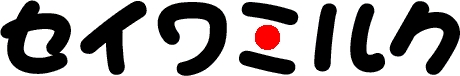 